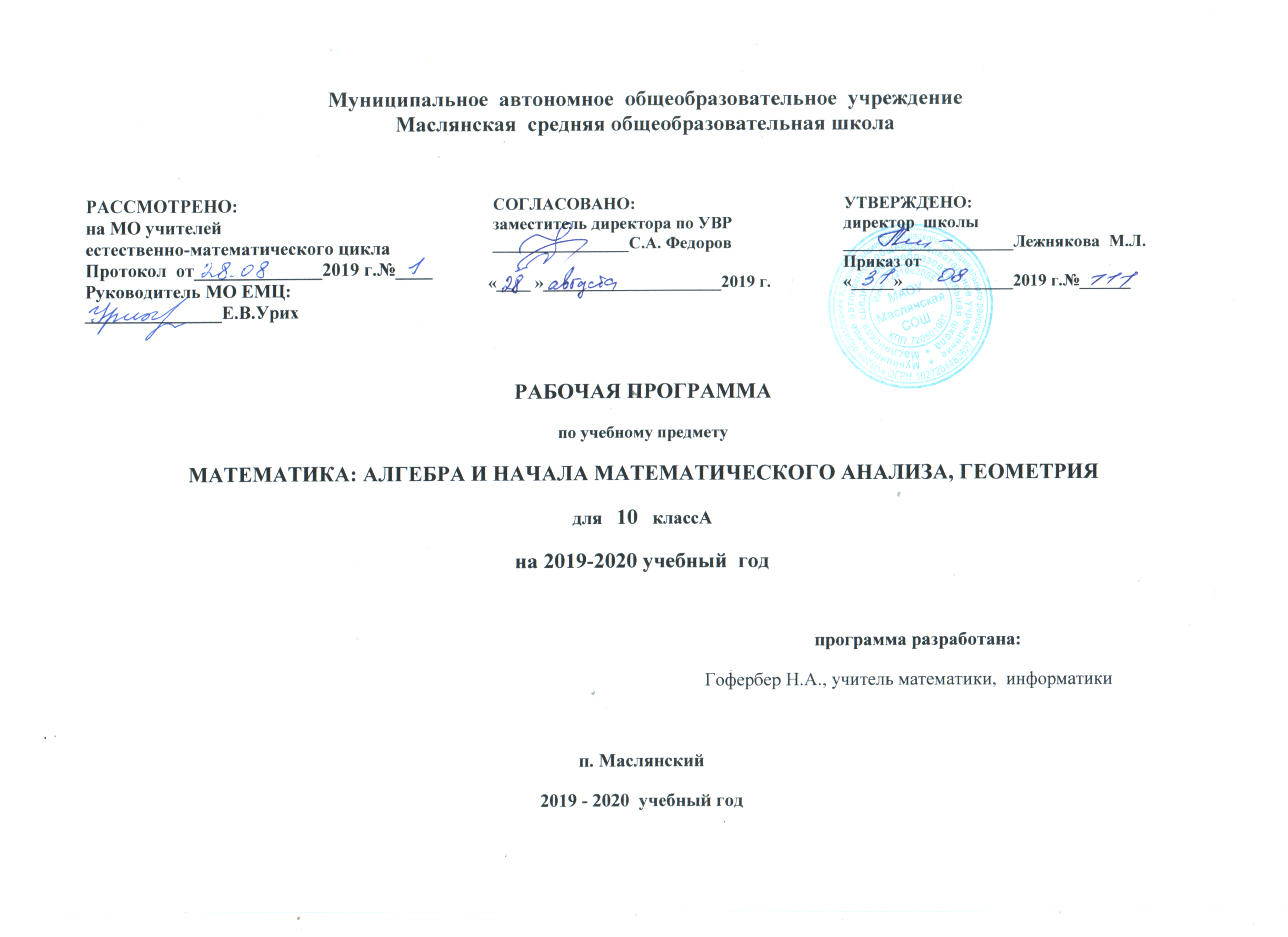 Рабочая программа по математике: алгебра и начала математического анализа, геометрия, 10 класс.I. Планируемые результаты освоения учебного предмета, курса.Изучение математики в 10 классе даёт возможность достижения учащимися следующих результатов:личностные:- сформированность мировоззрения, соответствующего современному уровню развития науки; критичность мышления, умение распознавать логически некорректные высказывания, отличать гипотезу от факта;- готовность и способность вести диалог с другими людьми, достигать в нём взаимопонимания, находить общие цели и сотрудничать для их достижения;- навыки сотрудничества со сверстниками, детьми младшего возраста, взрослыми в образовательной, общественно полезной, учебно-исследовательской, проектной и других видах деятельности;- готовность и способность к образованию, в том числе самообразованию, на протяжении всей жизни; сознательное отношение к непрерывному образованию как условию успешной профессиональной и общественной деятельности;- эстетическое отношение к миру, включая эстетику быта, научного и технического творчества;- осознанный выбор будущей профессии и возможность реализации собственных жизненных планов; отношение к профессиональной деятельности как возможности участия в решении личных, общественных, государственных, общественных проблем;метапредметные:- умение самостоятельно определять цели своего обучения, ставить и формулировать для себя новые задачи в учёбе и познавательной деятельности, развивать мотивы и интересы своей познавательной деятельности;- умение самостоятельно планировать пути достижения целей, в том числе альтернативные, осознанно выбирать наиболее эффективные способы решения учебных и познавательных задач;- умение соотносить свои действия с планируемыми результатами, осуществлять контроль своей деятельности в процессе достижения результата, определять способы действий в рамках предложенных условий и требований, корректировать свои действия в соответствии с изменяющейся ситуацией;- умение оценивать правильность выполнения учебной задачи, собственные возможности её решения;- владение основами самоконтроля, самооценки, принятия решений и осуществления осознанного выбора в учебной  и познавательной деятельности;- умение продуктивно общаться и взаимодействовать в процессе совместной деятельности, учитывать позиции других участников деятельности, эффективно разрешать конфликты;- владение навыками познавательной , учебно-исследовательской и проектной деятельности, навыками разрешения проблем; способность и готовность к самостоятельному поиску методов решения практических задач, применению различных методов познания;- готовность и способность к самостоятельной информационно-познавательной деятельности, включая  умение ориентироваться  в различных источниках информации, критически оценивать и интерпретировать информацию, получаемую из различных источников;- умение использовать средства информационных и коммуникационных технологий (ИКТ) в решении когнитивных, коммуникативных и организационных задач с соблюдением требований эргономики, техники безопасности, гигиены, ресурсосбережения, правовых и эстетических норм, норм информационной безопасности;- владение языковыми средствами – умение ясно, логично и точно излагать свою точку зрения, использовать адекватные языковые средства;- владение навыками познавательной рефлексии как  осознания совершаемых действий и мыслительных процессов, их результатов и оснований, границ своего знания и незнания новых познавательных задач и средств их достижения;предметные  (углубленный уровень):-сформированность представлений о математике как части мировой культуры и о месте геометрии в современной цивилизации, о способах описания на математическом языке явлений реального мира;- сформированность представлений о математических понятиях как о важнейших математических моделях, позволяющих описывать и изучать разные процессы и явления; понимание возможности аксиоматического построения математических теорий;-сформированность представлений о необходимости доказательств при обосновании математических утверждений и роли аксиоматики в проведении дедуктивных рассуждений;- сформированность понятийного аппарата по основным разделам курса геометрии; знания основных теорем, формул и умения их применять; умения доказывать теоремы и находить нестандартные способы решения задач; - сформированность умений моделировать реальные ситуации, исследовать построенные модели, интерпретировать полученный результат;- владение геометрическим языком; развитие умения использовать его для описания предметов окружающего мира; развитие пространственных представлений, изобразительных умений, навыков геометрических построений;- владение методами доказательств и алгоритмов решения; умение их применять, проводить доказательные рассуждения в ходе решения задач;- владение основными  понятиями о плоских и пространственных геометрических фигурах, их основных свойствах; сформированность умения распознавать на чертежах, моделях и в реальном мире геометрические фигуры; применение изученных свойств геометрических фигур и формул для решения геометрических задач и задач с практическим содержанием;- владение навыками использования готовых компьютерных программ при решении задач;- владение стандартными приёмами решения рациональных и иррациональных, показательных, степенных, тригонометрических уравнений и неравенств, их систем;- сформированность представлений о процессах и явлениях, имеющих вероятностный характер, о статистических закономерностях в реальном мире, об основных понятиях элементарной теории вероятностей; сформированность умений находить и оценивать вероятности наступления событий в простейших практических ситуациях и основные характеристики случайных величин;- сформированность представлений об основных понятиях математического анализа и их свойствах, владение умением характеризовать поведение функций, использование полученных знаний для описания и анализа реальных зависимостей;- владение умениями составления вероятностных моделей по условию задачи и вычисления вероятности наступления событий, в том числе с применением формул комбинаторики и основных теорем теории вероятностей; исследование случайных величин по их распределению.Главной целью образования является развитие ребенка как компетентной личности путем включения его в различные виды ценностной человеческой деятельности: учеба, познание, коммуникация, профессионально-трудовой выбор, личностное саморазвитие, ценностные ориентации, поиск смыслов жизнедеятельности. С этих позиций обучение рассматривается как процесс овладения не только определенной суммой знаний и системой соответствующих умений и навыков, но и как процесс овладения компетенциями.Планируемые результаты изучения по теме «Числовые и буквенные выражения»Учащийся научится:выполнять арифметические действия, сочетая устные и письменные приемы, применение вычислительных устройств; находить значения корня натуральной степени, степени с рациональным показателем, логарифма, используя при необходимости  вычислительные устройства; пользоваться оценкой и прикидкой при практических расчетах;применять понятия, связанные с делимостью целых чисел, при решении математических задач;находить корни многочленов с одной переменной, раскладывать многочлены на множители;проводить преобразования числовых и буквенных выражений, включающих степени, радикалы, логарифмы и тригонометрические функции.Учащийся получит возможность:выполнять практические расчеты по формулам, включая формулы, содержащие степени, радикалы, логарифмы и тригонометрические функции, при необходимости используя справочные материалы и простейшие вычислительные устройства.Планируемые результаты изучения по теме «Функции и графики»Учащийся научится:- определять значение функции по значению аргумента при различных способах задания функции;           - строить графики изученных функций, выполнять преобразования графиков;- описывать по графику и по формуле поведение и свойства  функций;решать уравнения, системы уравнений, неравенства, используя свойства функций и их графические представления.Учащийся получит возможность:описывать и исследовать  с помощью функций реальные зависимости, представлять их графически; интерпретировать графики реальных процессов.Планируемые результаты изучения по теме «Уравнения и неравенства»Учащийся научится:решать рациональные, показательные и логарифмические уравнения и неравенства, иррациональные и тригонометрические уравнения, их системы;доказывать несложные неравенства;решать текстовые задачи с помощью  составления уравнений, и неравенств, интерпретируя результат с учетом ограничений условия задачи;изображать на координатной плоскости множества решений уравнений и неравенств с двумя переменными и их систем.находить приближенные решения уравнений и их систем, используя графический метод;решать уравнения, неравенства и системы с применением  графических представлений, свойств функций, производной;Учащийся получит возможность:использовать приобретенные знания и умения в практической деятельности и повседневной жизни для  построения и исследования простейших математических моделей.Планируемые результаты изучения по теме «Элементы комбинаторики, статистики и теории вероятностей»Учащийся научится:- решать простейшие комбинаторные задачи методом перебора, а также с  использованием известных формул, треугольника Паскаля; вычислять коэффициенты  бинома Ньютона по формуле и с использованием  треугольника Паскаля; - вычислять, в простейших случаях, вероятности событий на основе подсчета числа исходов. Учащийся получит возможность:- анализировать  реальные числовые данные, представленные в виде диаграмм, графиков; - анализировать информацию статистического характера.Планируемые результаты изучения по теме «Некоторые сведения из планиметрии»Учащийся научится:владеть представлением об основных понятиях и аксиомах  планиметрии.формулировать свойства геометрических фигур из планиметрии.Учащийся получит возможность:формулировать свойства геометрических фигур из планиметрии, уметь применять их при решении задач..Планируемые результаты изучения по теме «Введение»:Учащийся научится: владеть представлением о содержании предмета стереометрии.формулировать аксиомы стереометрии и их следствия.Учащийся получит возможность: владеть  представлением о содержании предмета стереометрии  и об аксиоматическом методе построения геометрии.формулировать аксиомы стереометрии и их следствия, уметь применять их при решении задач.Планируемые результаты изучения по теме «Параллельность прямых и плоскостей»:Учащийся научится:Знать определения параллельных прямых и плоскостей, их взаимное расположение в пространстве.формулировать признаки параллельности прямых и плоскостей. Уметь решать простые задачи по этой теме.Учащийся получит возможность:Знать определения параллельных прямых и плоскостей, их взаимное расположение в пространстве, Формулировать признаки параллельности прямых и плоскостей. Уметь решать задачи по этой теме, правильно выполнять чертеж по условию стереометрической задачи, понимать стереометрические чертежи.  Уметь решать задачи на доказательство, строить сечения геометрических тел.Планируемые результаты изучения по теме «Перпендикулярность прямых и плоскостей»: Учащийся научится: Знать определения перпендикулярных прямых и плоскостей.  Владеть понятием  о перпендикуляре и наклонных в пространстве. Понимать сущность углов между прямыми, между прямыми и плоскостями, между плоскостями в пространстве. Знать признак перпендикулярности прямой и плоскости. Уметь решать простые задачи по этой теме.Учащийся получит возможность:Уметь анализировать взаимное расположение объектов в пространстве.Решать стереометрические задачи на нахождение геометрических величин (длин, углов, площадей).     Использовать приобретенные знания и умения в практической деятельности и повседневной жизни для:исследования (моделирования) несложных практических ситуаций на основе изученных формул и свойств фигур;Планируемые результаты изучения по теме «Многогранники»:Учащийся научится: Понимать, что такое многогранник. Уметь определять вид многогранника. Формулировать  свойства многогранников. Уметь решать несложные задачи на свойства многогранников, на определение площади их поверхности, на построение сечений многогранников плоскостью.Учащийся получит возможность:Уметь правильно выполнять чертеж по условию стереометрической задачи. Понимать стереометрические чертежи.  Уметь решать задачи на доказательство.Использовать приобретенные знания и умения в практической деятельности и повседневной жизни для:исследования (моделирования) практических ситуаций на основе изученных формул и свойств фигур;вычисления площадей поверхностей пространственных тел при решении практических задач, используя при необходимости справочники и вычислительные устройства.Планируемые результаты изучения по теме «Заключительное повторение курса геометрии 10 класса»:Учащийся научится: Уметь решать простые задачи по всем изученным темам, выполняя стереометрический чертеж.Уметь описывать взаимное расположение прямых и плоскостей в пространстве.Уметь анализировать в простейших случаях взаимное расположение объектов в пространстве;Уметь изображать основные многоугольники; выполнять чертежи по условию задач;Уметь строить простейшие сечения куба , призмы, пирамиды;Уметь решать планиметрические и простейшие стереометрические задачи на нахождение геометрических величин (длин, углов, площадей)Уметь использовать при решении стереометрических задач планиметрические факты и методы;Учащийся получит возможность:Уметь распознавать на чертежах  и моделях пространственные формы; Уметь описывать взаимное расположение прямых и плоскостей в пространстве, аргументировать свои суждения об этом расположении;проводить доказательные рассуждения в ходе решения задач;     использовать приобретенные знания и умения в практической деятельности и повседневной жизни для:исследования (моделирования) практических ситуаций на основе изученных формул и свойств фигур;вычисления площадей поверхностей пространственных тел при решении практических задач, используя при необходимости справочники и вычислительные устройства.II. Содержание учебного предмета «Математика: алгебра и начала математического анализа, геометрия» в 10 классе.Действительные числа (12 часов).Понятие действительного числа- 2ч. Множества чисел. Свойства действительных чисел- 2ч. Метод математической индукции – 1ч. Перестановки – 1ч. Размещения – 1ч. Сочетания – 1ч. Доказательство числовых  неравенств – 1ч. Делимость целых чисел – 1ч. Сравнение по модулю m – 1ч. Задачи с целочисленными неизвестными – 1ч.Входной контроль – 1ч.Рациональные уравнения и неравенства(18 часов).Рациональные выражения – 1ч. Формула бинома Ньютона, суммы и разности степеней – 2ч.
Рациональные уравнения – 2 ч. Системы рациональных уравнений – 2ч. Метод интервалов решения неравенств- 3 ч. Рациональные неравенства – 3ч. Нестрогие неравенства – 3 ч. Системы рациональных неравенств 1 ч. Контрольная работа №1 – 1ч.Корень степени n (12 часов)Понятие функции и её графика – 1ч. Функция y = xn  - 2 ч. Понятие корня степени n – 1ч. Корни чётной и нечётной степеней – 2ч. Арифметический корень – 2ч. Свойства корней степени n – 2ч. Функция у =  х,  х ≥0 – 1ч. Контрольная работа №2 – 1ч.Степень положительного числа (13 часов)Степень с рациональным показателем – 1ч. Свойства степени с рациональным показателем – 2ч. Понятие  предела последовательности – 2ч.. Свойства пределов – 2ч. Бесконечно убывающая геометрическая прогрессия – 1ч. Число e – 1 ч.. Понятие степени с иррациональным показателем – 1ч. Показательная функция – 2 ч. Контрольная работа №3 – 1ч.Логарифмы (6 часов)Понятие логарифма – 2ч. Свойства логарифмов – 3 ч. Логарифмическая функция – 1ч..Показательные  и логарифмические уравнения и неравенства ( 11 часов).Простейшие показательные уравнения- 1ч. Простейшие логарифмические уравнения – 1ч. Уравнения, сводящиеся к простейшим заменой неизвестного – 2ч. Простейшие показательные неравенства – 2ч. Простейшие логарифмические неравенства – 2ч. Неравенства, сводящиеся к простейшим заменой неизвестного – 2ч. Контрольная работа №4 – 1ч.Синус и косинус угла  (7 часов).Понятие угла – 1ч. Радианная мера угла- 1ч. Определение синуса и  косинуса угла – 1ч. Основные формулы для sinα и  cosα – 2ч. Арксинус – 1ч. Арккосинус – 1ч.Тангенс и котангенс угла (6 часов).Определение тангенса и котангенса угла – 1ч. Основные  формулы для tgα и  ctgα – 2ч. Арктангенс – 1ч. Арккотангенс – 1ч. Контрольная работа №5 – 1ч.Формулы сложения(11 часов).Косинус разности и косинус суммы двух углов – 2ч. Формулы для дополнительных углов – 1ч. Синус суммы и синус разности двух углов – 2ч. Сумма и разность синусов и косинусов – 2ч. Формулы для двойных и половинных углов – 2ч. Произведение синусов и косинусов – 1ч. Формулы для тангенсов – 1ч.Тригонометрические функции числового аргумента (9 часов).Функция  у = sinx -2ч. Функция у = cosx – 2ч. Функция у = tgx – 2ч. Функция у = ctgx – 2ч. Контрольная работа №6 – 1ч.Тригонометрические уравнения и неравенства (12 часов).Простейшие тригонометрические уравнения – 2 ч. Уравнения, сводящиеся к простейшим заменой неизвестного – 2ч. применение основных тригонометрических формул для решения уравнений – 2ч. Однородные уравнения – 1 ч. Простейшие неравенства для синуса и косинуса – 1ч. простейшие неравенства для тангенса и котангенса – 1ч. Неравенства, сводящиеся к простейшим заменой неизвестного – 1ч. Введение вспомогательного угла – 1ч. Контрольная работа №7 – 1ч.Элементы теории вероятностей (8 часов).Понятие вероятности события – 3ч. Свойства вероятностей – 3ч.  Относительная частота события – 1ч. Условная вероятность. Независимые события – 1ч.Итоговое повторение (10 часов) - Итоговая контрольная работа в форме ЕГЭ – 2 ч Сведения из планиметрии (12 часов). Угол между касательной и хордой – 1ч. Две теоремы об отрезках, связанных с окружностью – 1ч. Углы с вершинами внутри и вне круга – 1ч. Вписанный и описанный четырёхугольник – 1ч. Теорема о медиане – 1ч. Теорема о биссектрисе треугольника -1ч. Формулы площади треугольника. Формула Герона – 1ч. Задача Эйлера – 1ч. Теорема Менелая – 1ч. Теорема Чевы – 1ч. Эллипс- 1ч. Гипербола и парабола -1ч.Введение (3 часа). Предмет стереометрии, аксиомы стереометрии – 1ч. Некоторые следствия из аксиом – 2ч.Параллельность прямых и плоскостей (16 часов).  Параллельные прямые в пространстве и параллельность трёх прямых – 1ч. Параллельность прямой и плоскости – 3ч. Скрещивающиеся прямые – 1ч. Углы с сонаправленными сторонами и угол между прямыми – 2ч. Контрольная работа №1 – 1ч. Параллельные плоскости, свойства параллельных плоскостей – 2 ч. Тетраэдр – 1ч. Параллелепипед – 1ч. Задачи на построение сечений – 2ч. Контрольная работа №2 – 1ч. Зачёт №1 – 1ч.Перпендикулярность прямых и плоскостей (17 часов). Перпендикулярные прямые в пространстве – 1ч. Параллельные прямые, перпендикулярные к плоскости – 1ч. Признак перпендикулярности прямой и плоскости – 2ч. Теорема о прямой перпендикулярной к плоскости – 1ч. Расстояние от точки до плоскости – 2ч. Теорема о трёх перпендикулярах – 2ч. Угол между прямой и плоскостью – 2ч. Двугранный угол – 2ч. Признак перпендикулярности двух плоскостей – 1ч. Прямоугольный параллелепипед – 1ч. Контрольная работа №3 – 1ч.  Зачёт №2 – 1ч.Многогранники (14 часов). Понятие многогранника. Геометрическое тело и теорема Эйлера.- 1ч. Призма – 2ч. Пирамида. -1ч. Правильная пирамида – 2ч. Усечённая пирамида – 1ч. Симметрия в пространстве – 1ч. Понятие правильного многогранника – 2ч. Элементы симметрии правильных многогранников – 2ч. Контрольная работа №4 – 1ч. Зачёт №3 – 1ч.Итоговое повторение курса геометрии 10 класса (6 часов). III. Тематическое планирование.Учебно-тематическое планирование предмета «Математика: Алгебра и начала математического анализа, геометрия»,   10 классПриложение.Календарно-тематическое планирование № п/п Раздел Количество часовАлгебра и начала математического анализа.Алгебра и начала математического анализа.Алгебра и начала математического анализа. Входной контроль11.Действительные числа122.Рациональные уравнения и неравенства183. Корень степени n 124.Степень положительного числа135.Логарифмы66.Показательные и логарифмические уравнения и неравенства117.Синус и косинус угла78.Тангенс и котангенс угла69.Формулы сложения1110.Тригонометрические функции числового аргумента911.Тригонометрические уравнения и неравенства1212.Элементы теории вероятностей813.Итоговое повторение курса алгебра и начала математического анализа.10Геометрия.Геометрия.Геометрия.14Некоторые сведения из планиметрии.1215Введение316Параллельность прямых и плоскостей1617Перпендикулярность прямых и плоскостей1718Многогранники1419Заключительное повторение курса геометрии 10 класса6Всего:    210 часов в год№ п/пдатаРазделТема урокаПримечания1АПонятие действительного числа2АПонятие действительного числа3АМножества чисел. Свойства действительных чисел.4Г Угол между касательной и хордой5ГДве теоремы об отрезках, связанных с окружностью6АМножества чисел. Свойства действительных чисел.7АМетод математической индукции.8АПерестановки.9АРазмещения.10ГУглы с вершинами внутри и вне круга11ГВписанный и описанный четырёхугольник12АСочетания.13АДоказательство числовых неравенств.14АДелимость целых чисел.15АСравнение по модулю m.16ГТеорема о медиане .17ГТеорема о биссектрисе треугольника18АЗадачи с целочисленными неизвестными.19АВходной контроль в форме ОГЭ20АРациональные выражения. 21АФормулы бинома Ньютона, суммы и разности степеней.22ГФормулы площади треугольника. Формула Герона23ГЗадача Эйлера24АФормулы бинома Ньютона, суммы и разности степеней.25АРациональные уравнения.26АРациональные уравнения..27АСистемы рациональных уравнений28ГТеорема Менелая  29ГТеорема Чевы30АСистемы рациональных уравнений31АМетод интервалов решения неравенств.32АМетод интервалов решения неравенств.33АМетод интервалов решения неравенств.34ГЭллипс.35ГГипербола и парабола.36АРациональные неравенства.37АРациональные неравенства.38АРациональные неравенства.39АНестрогие неравенства.40ГПредмет стереометрии. Аксиомы стереометрии.41ГНекоторые следствия из аксиом.42АНестрогие неравенства.43АНестрогие неравенства.44АСистемы рациональных неравенств.45АКонтрольная работа №1 «Рациональные уравнения и неравенства».46ГНекоторые следствия из аксиом.47ГПараллельные прямые в пространстве. Параллельность трёх прямых.48АПонятие функции и её графика.49АФункция у = хn50АФункция у = хn51АПонятие корня степени n. 52ГПараллельность прямой и плоскости.53ГПараллельность прямой и плоскости.54АКорни чётной и нечётной степени55АКорни чётной и нечётной степени56ААрифметический корень.57ААрифметический корень.58ГПараллельность прямой и плоскости.59ГСкрещивающиеся прямые60АСвойства корней степени n.61АСвойства корней степени n.62АФункция у =  х,  х≥063АКонтрольная работа №2 «Корень степени n»64ГУглы с сонаправленными сторонами. Угол между прямыми.65ГУглы с сонаправленными сторонами. Угол между прямыми.66АСтепень с рациональным показателем.67А Свойства степени с рациональным показателем.68АСвойства степени с рациональным показателем.69АПонятие предела последовательности.70ГРешение задач. Контрольная работа №1 (20 мин.)«Аксиомы стереометрии. Взаимное расположение прямых, прямой и плоскости»71ГАнализ к/р . Параллельные плоскости. Свойства параллельных плоскостей.72АПонятие предела последовательности.73АСвойства пределов74АСвойства пределов75АБесконечно убывающая геометрическая прогрессия76ГПараллельные плоскости. Свойства параллельных плоскостей.77ГТетраэдр.78АЧисло е.79АПонятие степени с иррациональным показателем80АПоказательная функция81АПоказательная функция82ГПараллелепипед.83ГЗадачи на построение сечений84АКонтрольная работа №3 «Степень положительного числа85ААнализ к/р.Понятие логарифма.86АПонятие логарифма.87АСвойства логарифмов88ГЗадачи на построение сечений89ГКонтрольная работа №2 «Параллельность плоскостей»90АСвойства логарифмов91АСвойства логарифмов92АЛогарифмическая функция93АПростейшие показательные уравнения.94ГЗачёт №1.95ГАнализ к/р. Перпендикулярные прямые в пространстве.96АПростейшие логарифмические уравнения97АУравнения, сводящиеся к простейшим заменой неизвестного98АУравнения, сводящиеся к простейшим заменой неизвестного99АПростейшие показательные неравенства100ГПараллельные прямые, перпендикулярные к плоскости.101ГПризнак перпендикулярности прямой и плоскости.102АПростейшие показательные неравенства103АПростейшие логарифмические  неравенства104АПростейшие логарифмические  неравенства105АНеравенства, сводящиеся к простейшим заменой неизвестного106ГПризнак перпендикулярности прямой и плоскости.107ГТеорема о прямой, перпендикулярной к плоскости.108АНеравенства, сводящиеся к простейшим заменой неизвестного109АКонтрольная работа №4 «Показательные и логарифмические уравнения и неравенства»110АПонятие угла.111АРадианная мера угла.112ГРасстояние от точки до плоскости.113ГРасстояние от точки до плоскости.114АОпределение синуса и косинуса угла.115АОсновные формулы для sinα   и cosα.116АОсновные формулы для sinα   и cosα.117ААрксинус 118ГТеорема о  трёх перпендикулярах.119ГТеорема о  трёх перпендикулярах.120ААрккосинус121АОпределение тангенса и котангенса угла.122АОсновные формулы для tgα и ctgα123АОсновные формулы для tgα и ctgα124ГУгол между прямой и плоскостью.125ГУгол между прямой и плоскостью.126ААрктангенс .127ААрккотангенс.128АКонтрольная работа №5 «Основные тригонометрические формулы»129ААнализ к/р. Косинус разности и косинус суммы двух углов.130ГДвугранный угол.131ГДвугранный угол.132АКосинус разности и косинус суммы двух углов.133АФормулы для дополнительных углов.134АСинус суммы и синус разности двух углов.135АСинус суммы и синус разности двух углов.136ГПризнак перпендикулярности двух плоскостей.137ГПрямоугольный параллелепипед.138АСумма и разность синуса и косинуса.139АСумма и разность синуса и косинуса.140АФормулы для двойных и половинных углов.141АФормулы для двойных и половинных углов.142ГКонтрольная работа №3 «Перпендикулярность прямых и плоскостей»143ГЗачёт №2144АПроизведение синусов и косинусов145АФормулы для тангенсов.146АФункция у= sinх147АФункция у= sinх148ГАнализ к/р. Понятие многогранника. Геометрическое тело. Теорема Эйлера.149ГПризма. Пространственная теорема Пифагора150АФункция у=cosх151АФункция у=cosх152АФункция у= tgх153АФункция у= tgх154ГПризма. Пространственная теорема Пифагора155ГПирамида.156АФункция у= ctgх157АФункция у= ctgх158АКонтрольная работа №6 «Формулы сложения. Тригонометрические функции».159ААнализ к/р. Простейшие тригонометрические уравнения.160ГПравильная пирамида.161ГПравильная пирамида.162АПростейшие тригонометрические уравнения.163АУравнения, сводящиеся к простейшим заменой неизвестного.164АУравнения, сводящиеся к простейшим заменой неизвестного.165АПрименение основных тригонометрических формул для решения уравнений.166ГУсечённая пирамида167ГСимметрия в пространстве.168АПрименение основных тригонометрических формул для решения уравнений.169АОднородные уравнения.170АПростейшие неравенства для синуса и косинуса.171АПростейшие неравенства для тангенса и котангенса.172ГПонятие правильного многогранника.173ГПонятие правильного многогранника.174АНеравенства , сводящиеся к простейшим заменой неизвестного175АВведение вспомогательного угла176АКонтрольная работа №7 «Тригонометрические уравнения и неравенства»177АПонятие вероятности события.178ГЭлементы симметрии правильных многогранников.179ГЭлементы симметрии правильных многогранников.180АПонятие вероятности события.181АПонятие вероятности события.182АСвойства вероятностей.183АСвойства вероятностей.184ГКонтрольная работа №4 «Многогранники»185ГЗачёт №3186АОтносительная частота события187АУсловная вероятность. Независимые события188АРациональные уравнения и неравенства.  (Подготовка к ЕГЭ)190АПоказательные уравнения и неравенства. (Подготовка к ЕГЭ)191ГРешение задач по теме «Взаимное расположение прямых, прямой и плоскости, плоскостей в пространстве»192ГРешение задач по теме «Взаимное расположение прямых, прямой и плоскости, плоскостей в пространстве»193АЛогарифмические  уравнения  и неравенства. (Подготовка к ЕГЭ)194АИтоговая контрольная работа в форме ЕГЭ195АИтоговая контрольная работа в форме ЕГЭ196ААнализ итоговой к/р197ГРешение задач на применение теоремы о трёх перпендикулярах.198ГИтоговый тест по геометрии199АТригонометрические уравнения и неравенства. (Подготовка к ЕГЭ)200АТригонометрические формулы сложения.201АТригонометрические функции.202АТригонометрические функции.203ГАнализ  итогового теста. Решение задач по теме «Призма» и «Пирамида»204ГРешение задач по теме «Призма» и «Пирамида»№ урокаТема урокаКол-вочасовПримечания Глава I. Корни, степени, логарифмы  (72 часа) (Алгебра и начала математического анализа)Глава I. Корни, степени, логарифмы  (72 часа) (Алгебра и начала математического анализа)Глава I. Корни, степени, логарифмы  (72 часа) (Алгебра и начала математического анализа)Глава I. Корни, степени, логарифмы  (72 часа) (Алгебра и начала математического анализа)§1.Действительные числа - 12 ч.§1.Действительные числа - 12 ч.§1.Действительные числа - 12 ч.§1.Действительные числа - 12 ч.1-2Понятие действительного числа23 –4Множества чисел. Свойства действительных чисел.25Метод математической индукции.16Перестановки.17Размещения.18Сочетания.19Доказательство числовых неравенств.110Делимость целых чисел.111Сравнение по модулю m.112Задачи с целочисленными неизвестными.113-14Входной контроль в форме ОГЭ1Глава VIII. Некоторые сведения из планиметрии (12 часов). (Геометрия)Глава VIII. Некоторые сведения из планиметрии (12 часов). (Геометрия)Глава VIII. Некоторые сведения из планиметрии (12 часов). (Геометрия)Глава VIII. Некоторые сведения из планиметрии (12 часов). (Геометрия)§1.Углы и отрезки, связанные с окружностью - 4 ч.§1.Углы и отрезки, связанные с окружностью - 4 ч.§1.Углы и отрезки, связанные с окружностью - 4 ч.§1.Углы и отрезки, связанные с окружностью - 4 ч.15 Угол между касательной и хордой116Анализ входного контроля. Две теоремы об отрезках, связанных с окружностью117Углы с вершинами внутри и вне круга118Вписанный и описанный четырёхугольник1§2.Решение треугольников – 4ч.§2.Решение треугольников – 4ч.§2.Решение треугольников – 4ч.§2.Решение треугольников – 4ч.19Теорема о медиане .120Теорема о биссектрисе треугольника121Формулы площади треугольника. Формула Герона122Задача Эйлера1§3.Теорема Менелая и Чевы – 2ч§3.Теорема Менелая и Чевы – 2ч§3.Теорема Менелая и Чевы – 2ч§3.Теорема Менелая и Чевы – 2ч23Теорема Менелая  124Теорема Чевы1§4.Эллипс, гипербола и парабола – 2ч.§4.Эллипс, гипербола и парабола – 2ч.§4.Эллипс, гипербола и парабола – 2ч.§4.Эллипс, гипербола и парабола – 2ч.25Эллипс.126Гипербола и парабола.1§2.Рациональные уравнения и неравенства -18 ч. (Алгебра и начала математического анализа)§2.Рациональные уравнения и неравенства -18 ч. (Алгебра и начала математического анализа)§2.Рациональные уравнения и неравенства -18 ч. (Алгебра и начала математического анализа)§2.Рациональные уравнения и неравенства -18 ч. (Алгебра и начала математического анализа)27Рациональные выражения. 128 –29Формулы бинома Ньютона, суммы и разности степеней.230 –31Рациональные уравнения.232- 33Системы рациональных уравнений.234-35-36Метод интервалов решения неравенств.337-3839Рациональные неравенства.340-41-42Нестрогие неравенства.343.Системы рациональных неравенств.144Контрольная работа №1 «Рациональные уравнения и неравенства».1Введение (3 часа)  (Геометрия)Введение (3 часа)  (Геометрия)Введение (3 часа)  (Геометрия)Введение (3 часа)  (Геометрия)45.Анализ к/р №1. Предмет стереометрии. Аксиомы стереометрии.146-47Некоторые следствия из аксиом.2Глава I. Параллельность прямых и плоскостей (16 часов)  (Геометрия)Глава I. Параллельность прямых и плоскостей (16 часов)  (Геометрия)Глава I. Параллельность прямых и плоскостей (16 часов)  (Геометрия)Глава I. Параллельность прямых и плоскостей (16 часов)  (Геометрия)§1. Параллельность прямых, прямой и плоскости – 4ч.§1. Параллельность прямых, прямой и плоскости – 4ч.§1. Параллельность прямых, прямой и плоскости – 4ч.§1. Параллельность прямых, прямой и плоскости – 4ч.48Параллельные прямые в пространстве. Параллельность трёх прямых.149-50-51Параллельность прямой и плоскости.3§2.Взаимное расположение прямых в пространстве. Угол между двумя прямыми – 4ч.§2.Взаимное расположение прямых в пространстве. Угол между двумя прямыми – 4ч.§2.Взаимное расположение прямых в пространстве. Угол между двумя прямыми – 4ч.§2.Взаимное расположение прямых в пространстве. Угол между двумя прямыми – 4ч.52.Скрещивающиеся прямые153-54Углы с сонаправленными сторонами. Угол между прямыми.255.Решение задач. Контрольная работа №2 «Аксиомы стереометрии. Взаимное расположение прямых, прямой и плоскости»1§3. Корень степени n. – 12 ч. (Алгебра и начала математического анализа)§3. Корень степени n. – 12 ч. (Алгебра и начала математического анализа)§3. Корень степени n. – 12 ч. (Алгебра и начала математического анализа)§3. Корень степени n. – 12 ч. (Алгебра и начала математического анализа)56Анализ к/р №2. Понятие функции и её графика.157-58Функция у = хn259Понятие корня степени n. 160-61Корни чётной и нечётной степени262 –63Арифметический корень.264-65Свойства корней степени n.266Функция у =  х,  х≥0167Контрольная работа №3 «Корень степени n»1§3. Параллельность плоскостей – 2ч.  (Геометрия)§3. Параллельность плоскостей – 2ч.  (Геометрия)§3. Параллельность плоскостей – 2ч.  (Геометрия)§3. Параллельность плоскостей – 2ч.  (Геометрия)68-69Анализ к/р №3. Паралллельные плоскости. Свойства параллельных плоскостей.2§4. Тетраэдр и параллелепипед – 4ч.§4. Тетраэдр и параллелепипед – 4ч.§4. Тетраэдр и параллелепипед – 4ч.§4. Тетраэдр и параллелепипед – 4ч.70.Тетраэдр.171.Параллелепипед.172-73Задачи на построение сечений.274Контрольная работа №4 «Параллельность плоскостей»175Зачёт №1. 1§4. Степень положительного числа – 13 ч.  (Алгебра и начала математического анализа)§4. Степень положительного числа – 13 ч.  (Алгебра и начала математического анализа)§4. Степень положительного числа – 13 ч.  (Алгебра и начала математического анализа)§4. Степень положительного числа – 13 ч.  (Алгебра и начала математического анализа)76Степень с рациональным показателем.177-78 Анализ к/р №4. Свойства степени с рациональным показателем.Свойства степени с рациональным показателем.1179-80Понятие предела последовательности.281-82Свойства пределов283Бесконечно убывающая геометрическая прогрессия184Число е.185Понятие степени с иррациональным показателем186-87Показательная функция288Контрольная работа №5 «Степень положительного числа1Глава II. Перпендикулярность прямых и плоскостей (17 часов)Глава II. Перпендикулярность прямых и плоскостей (17 часов)Глава II. Перпендикулярность прямых и плоскостей (17 часов)Глава II. Перпендикулярность прямых и плоскостей (17 часов)§1.Перпендикулярность прямой и плоскости – 5ч.§1.Перпендикулярность прямой и плоскости – 5ч.§1.Перпендикулярность прямой и плоскости – 5ч.§1.Перпендикулярность прямой и плоскости – 5ч.89Анализ к/р №5. Перпендикулярные прямые в пространстве.190Параллельные прямые, перпендикулярные к плоскости.191-92Признак перпендикулярности прямой и плоскости.293Теорема о прямой, перпендикулярной к плоскости.1§2. Перпендикуляр и наклонные. Угол между прямой и плоскостью -6 ч.§2. Перпендикуляр и наклонные. Угол между прямой и плоскостью -6 ч.§2. Перпендикуляр и наклонные. Угол между прямой и плоскостью -6 ч.§2. Перпендикуляр и наклонные. Угол между прямой и плоскостью -6 ч.94-95Расстояние от точки до плоскости.296-97Теорема о  трёх перпендикулярах.298-99Угол между прямой и плоскостью.2§3. Двугранный угол. Перпендикулярность плоскостей – 4ч.§3. Двугранный угол. Перпендикулярность плоскостей – 4ч.§3. Двугранный угол. Перпендикулярность плоскостей – 4ч.§3. Двугранный угол. Перпендикулярность плоскостей – 4ч.100-101Двугранный угол.2102Признак перпендикулярности двух плоскостей.1103Прямоугольный параллелепипед.1104Контрольная работа №6«Перпендикулярность прямых и плоскостей»1105Зачёт №21§5.Логарифмы – 6 ч. (Алгебра и начала математического анализа)§5.Логарифмы – 6 ч. (Алгебра и начала математического анализа)§5.Логарифмы – 6 ч. (Алгебра и начала математического анализа)§5.Логарифмы – 6 ч. (Алгебра и начала математического анализа)106Анализ к/р №6.Понятие логарифма.1107Понятие логарифма.1108-109- 110Свойства логарифмов3111Логарифмическая функция1§6. Показательные и логарифмические уравнения и неравенства – 11ч.(Алгебра и начала  математического анализа)§6. Показательные и логарифмические уравнения и неравенства – 11ч.(Алгебра и начала  математического анализа)§6. Показательные и логарифмические уравнения и неравенства – 11ч.(Алгебра и начала  математического анализа)§6. Показательные и логарифмические уравнения и неравенства – 11ч.(Алгебра и начала  математического анализа)112Простейшие показательные уравнения.1113.Простейшие логарифмические уравнения 1114-115Уравнения, сводящиеся к простейшим заменой неизвестного2116-117Простейшие показательные неравенства2118-119Простейшие логарифмические  неравенства2120-121Неравенства, сводящиеся к простейшим заменой неизвестного2122.Контрольная работа №7 «Показательные и логарифмические уравнения и неравенства»1Глава III.Многогранники (14 часов)Глава III.Многогранники (14 часов)Глава III.Многогранники (14 часов)Глава III.Многогранники (14 часов)§1.Понятие многогранника. Призма- 3 ч.§1.Понятие многогранника. Призма- 3 ч.§1.Понятие многогранника. Призма- 3 ч.§1.Понятие многогранника. Призма- 3 ч.123Анализ к/р №7. Понятие многогранника. Геометрическое тело. Теорема Эйлера.1124-125Призма. Пространственная теорема Пифагора2§2.Пирамида- 4 ч.§2.Пирамида- 4 ч.§2.Пирамида- 4 ч.§2.Пирамида- 4 ч.126Пирамида. 1127-128Правильная пирамида.2129Усечённая пирамида1§3. Правильные многогранники – 5ч.§3. Правильные многогранники – 5ч.§3. Правильные многогранники – 5ч.§3. Правильные многогранники – 5ч.130Симметрия в пространстве.1131-132Понятие правильного многогранника.2133-134Элементы симметрии правильных многогранников.2135Контрольная работа №8 «Многогранники»1136Зачёт №31Глава II. Тригонометрические формулы. Тригонометрические функции. (45 часа) (Алгебра и начала математического анализа)Глава II. Тригонометрические формулы. Тригонометрические функции. (45 часа) (Алгебра и начала математического анализа)Глава II. Тригонометрические формулы. Тригонометрические функции. (45 часа) (Алгебра и начала математического анализа)Глава II. Тригонометрические формулы. Тригонометрические функции. (45 часа) (Алгебра и начала математического анализа)§7. Синус, косинус угла – 7ч. .(Алгебра и начала  математического анализа)§7. Синус, косинус угла – 7ч. .(Алгебра и начала  математического анализа)§7. Синус, косинус угла – 7ч. .(Алгебра и начала  математического анализа)§7. Синус, косинус угла – 7ч. .(Алгебра и начала  математического анализа)137Понятие угла.1138Радианная мера угла.1139Определение синуса и косинуса угла.1140-141Основные формулы для sinα   и cosα.2142Арксинус 1143Арккосинус 1§8. Тангенс и котангенс угла – 6ч.   (Алгебра и начала  математического анализа)§8. Тангенс и котангенс угла – 6ч.   (Алгебра и начала  математического анализа)§8. Тангенс и котангенс угла – 6ч.   (Алгебра и начала  математического анализа)§8. Тангенс и котангенс угла – 6ч.   (Алгебра и начала  математического анализа)144Определение тангенса и котангенса угла.1145-146Основные формулы для tgα и ctgα2147Арктангенс .1148Арккотангенс.1149Контрольная работа №9 «Основные тригонометрические формулы»1§9.Формулы сложения – 11ч .   (Алгебра и начала  математического анализа)§9.Формулы сложения – 11ч .   (Алгебра и начала  математического анализа)§9.Формулы сложения – 11ч .   (Алгебра и начала  математического анализа)§9.Формулы сложения – 11ч .   (Алгебра и начала  математического анализа)150-151Анализ к/р №9. Косинус разности и косинус суммы двух углов.2152Формулы для дополнительных углов.1153-154Синус суммы и синус разности двух углов.2155-156Сумма и разность синуса и косинуса.2157- 158Формулы для двойных и половинных углов.2159Произведение синусов и косинусов1160Формулы для тангенсов.1§10. Тригонометрические функции числового аргумента – 9ч. (Алгебра и начала  математического анализа)§10. Тригонометрические функции числового аргумента – 9ч. (Алгебра и начала  математического анализа)§10. Тригонометрические функции числового аргумента – 9ч. (Алгебра и начала  математического анализа)§10. Тригонометрические функции числового аргумента – 9ч. (Алгебра и начала  математического анализа)161-162Функция у= sinх2163-164Функция у=cosх2165-166Функция у= tgх2167-168Функция у= ctgх2169Контрольная работа №10 «Формулы сложения. Тригонометрические функции».1Повторение курса геометрии за 10 класс – 6       ч.Повторение курса геометрии за 10 класс – 6       ч.Повторение курса геометрии за 10 класс – 6       ч.Повторение курса геометрии за 10 класс – 6       ч.170-171Решение задач по теме «Взаимное расположение прямых, прямой и плоскости, плоскостей в пространстве»2172Решение задач на применение теоремы о трёх перпендикулярах.1173174Решение задач по теме «Призма» и «Пирамида»2175Итоговый тест по геометрии1§11.Тригонометрические уравнения и неравенства – 12 ч. (Алгебра и начала  математического анализа)§11.Тригонометрические уравнения и неравенства – 12 ч. (Алгебра и начала  математического анализа)§11.Тригонометрические уравнения и неравенства – 12 ч. (Алгебра и начала  математического анализа)§11.Тригонометрические уравнения и неравенства – 12 ч. (Алгебра и начала  математического анализа)176177Простейшие тригонометрические уравнения.2178179Уравнения, сводящиеся к простейшим заменой неизвестного.2180181Применение основных тригонометрических формул для решения уравнений.2182Однородные уравнения.1183Простейшие неравенства для синуса и косинуса.1184Простейшие неравенства для тангенса и котангенса.1185Неравенства , сводящиеся к простейшим заменой неизвестного1186Введение вспомогательного угла1187Контрольная работа №11 «Тригонометрические уравнения и неравенства»1Глава III. Элементы теории вероятностей – 8ч . (Алгебра и начала математического анализа)Глава III. Элементы теории вероятностей – 8ч . (Алгебра и начала математического анализа)Глава III. Элементы теории вероятностей – 8ч . (Алгебра и начала математического анализа)Глава III. Элементы теории вероятностей – 8ч . (Алгебра и начала математического анализа)188189190Понятие вероятности события.3191192193Свойства вероятностей.3194Относительная частота события1195Условная вероятность. Независимые события1Итоговое повторение за 10 класс - 10ч.Итоговое повторение за 10 класс - 10ч.Итоговое повторение за 10 класс - 10ч.Итоговое повторение за 10 класс - 10ч.196Рациональные уравнения и неравенства.  (Подготовка к ЕГЭ)1197Показательные уравнения и неравенства. (Подготовка к ЕГЭ)1198Логарифмические  уравнения  и неравенства. (Подготовка к ЕГЭ)1199Тригонометрические уравнения и неравенства. (Подготовка к ЕГЭ)1200Итоговая контрольная работа в форме ЕГЭ1201Анализ итоговой к/р1202Тригонометрические формулы сложения.1203204Тригонометрические функции.2